Toimintakertomus 2014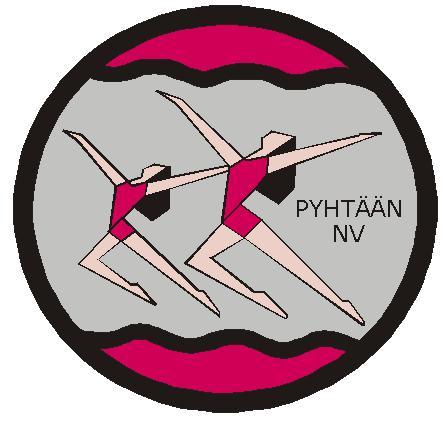 Pyhtään Naisvoimistelijat rySisällysluettelo1.	Järjestötoiminta	32.	Varsinainen toiminta	32.1.	Kevät 2014	32.2.	Kesä 2014	32.3.	Syksy 2014	43.	Muu toiminta	44.	Varainhankinta	45.	Koulutus	56.	Jäsenmäärä	5JärjestötoimintaYhdistyksen kevätkokous pidettiin 20.3.2014 ja syyskokous 6.11.2014 yhdistyssääntöjen mukaisesti. Yhdistyksen johtokuntaan kuului puheenjohtaja Laura Hämäläisen lisäksi yhdeksän muuta jäsentä: varapuheenjohtaja Henna-Mari Maaranen, sihteeri Suvi Holappa, rahastonhoitaja Päivi Brinkas, jäsenrekisterinhoitaja Mari Janhunen, ohjaajavastaava Jonna Luostarinen, killan edustajina Vilma Arvila sekä Kirsi Tuomala sekä johtokunnan jäseninä Anne Kervinen ja Terhi Vikström. Johtokunta kokoontui vuoden aikana 11 kertaa (ml. kevät- ja syyskokous).Uskollisuuden Kilta on seuran virallinen alajaosto, joka kokoontuu säännöllisesti. Heillä on oma toimintasuunnitelmansa ja taloudellinen toimintakyky. Uskollisuuden Killan toimintakertomus ja tase on liitteessä 1.Varsinainen toimintaKevät 2014MaanantaiDancemix 6-8v Mixdance 10-13v Svoli jumppakoulu 7-9v Joka Naisen jumppa Tiistai Svoli jumppakoulu 5-6v Tanssillinen voimistelu yli 12vKeskiviikko Liikuntaleikkikoulu 3-4v Perjantai Svoli jumppakoulu 3-4v Joka Naisen jumppamixSunnuntai Voimistelukoulu 6-8v Voimistelukoulu 9-12v TaaperojumppaKevään 2014 aikana toimi 12 liikuntaryhmää.Kesä 2014Aikuisten liikuntaa jatkettiin Ruusunpäivä -juhlan jälkeen kesäjumpan merkeissä juhannukseen asti kahdella liikuntatunnilla; ohjelmassa oli Zumbaa ja voimisteluliiton kesäjumppaa.Syksy 2014MaanantaiSvoli jumppakoulu 7-9v Voimistelukoulu 9-12v Joka Naisen jumppa Tiistai Svoli jumppakoulu 5-6v Liikuntaleikkikoulu 3-4v Taaperojumppa Tanssillinen voimistelu yli 12v Keskiviikko Svoli jumppakoulu 3-4v Voimistelukoulu 6-8v Voimistelukoulu 9-12v Dancemix 7-9v Mixdance 10-13vPerjantaiJokaNaisen jumppamix (aikuiset) Syksyn 2014 aikana toimi 13 liikuntaryhmää.Muu toimintaKevätkausi 2014 lopetettiin perinteisesti Ruusunpäivä – juhlaan, joka oli samalla seuran 30 -vuotisjuhla ja kutsuvierastilaisuus. Juhla pidettiin 4.5.2014 Huutjärven koululla. Juhlasta tehtiin raportti, jossa siitä ja siihen liittyvistä valmisteluista on kerrottu tarkemmin. Raportti löytyy Pyhtään Naisvoimistelijoiden internet -sivuilta hallinto -osiosta, johon pääsy on vain johtokunnan henkilöillä.Pyhtään perinteisiä saaristomarkkinoita vietettiin 22. kerran Lökören venesatamassa Siltakylässä 16.–17.8.2014.  Naisvoimistelijoiden Uskollisuuden Kilta piti markkinoilla kahvilatelttaa.Johtokunta viettivät virkistysiltaa Kotkassa 20.11.2014 teatterin ja ruokailun merkeissä.Syyskauden päättävää joulujuhlaa vietettiin 13.12.2014 Huutjärven koululla. Yleisöä tunnelmallisessa juhlassa oli n. 250 henkilöä. Yhdistys muisti johtokuntalaisia vuoden 2015 kalenterilla ja ohjaajiaan jouluisella suklaayllätyksellä. Johtokunnasta eroavalle annettiin syyskokouksessa muistamisena hyvästä työstä hyvinvointilahjakortti. Pieniä jumppareita seura muisti joulujuhlan kertausharjoituksissa karkeilla ja rusinoilla.VarainhankintaYhdistyksen normaalin toiminnan eli jäsenmaksu- ja jumppien kausimaksutulojen lisäksi varainhankintaa tehtiin joulujuhlassa pidetyillä arpajaisilla sekä kahvilatoiminnalla. Kevätjuhlassa 2014 ei pidetty arpajaisia eikä kerätty varoja kahvilatoiminnalla, koska kyseessä oli seuran 30 -vuotisjuhlat ja samalla kutsuvierastilaisuus.Pyhtään kunta tuki seuran toimintaa toiminta- ja kohdeavustuksella (2800 € ja 450 €). Tämän lisäksi seura sai muutamia lahjoituksia 30 -vuotisjuhlien kunniaksi.KoulutusSvoli jumppakoulu osa 1, 2Hanna SopanenSvoli jumppakoulu osa 1Tuulemari Frilander Ryhmäliikunnan ohjaajan peruskoulutus Mari Janhunen Convention	Mari Janhunen, Marjaana MarttilaJäsenmääräPyhtään Naisvoimistelijoissa oli Suomen voimisteluliittoon ilmoitettavia jäseniä (jäsenmäärä = jäsenmaksuvelvollisten jäsenten määrä.) yhteensä 220 henkilöä vuonna 2014. Lisäksi Naisvoimistelijat laskevat omissa tilastoissaan jäseniksi ohjaajat ja johtokunnan jäsenet, jotka on vapautettu jäsenmaksusta seuran sääntöjen nojalla. Ohjaajat ja johtokuntalaiset mukaan lukien seuran jäsenmäärä oli yhteensä 245 henkilöä vuonna 2014. Naisvoimistelijoiden oman tilastoperustaisen laskennan mukaan jäsenmäärä lisääntyi 30 henkilöllä vuodesta 2013. Miesten ja naisten määrä seurassa jakaantui alla olevan taulukon mukaisesti jaoteltuna kahteen ikäryhmään; suluissa oleva määrä on Naisvoimistelijoiden oman tilastoperustaisen laskennan mukainen.NaisetMiehetJäsenmaksuvelvolliset alle 19v. lapset119 (128)12 (12)Jäsenmaksuvelvolliset yli 19v. aikuiset89 (105)0 (0)